Мультимедійні комплекси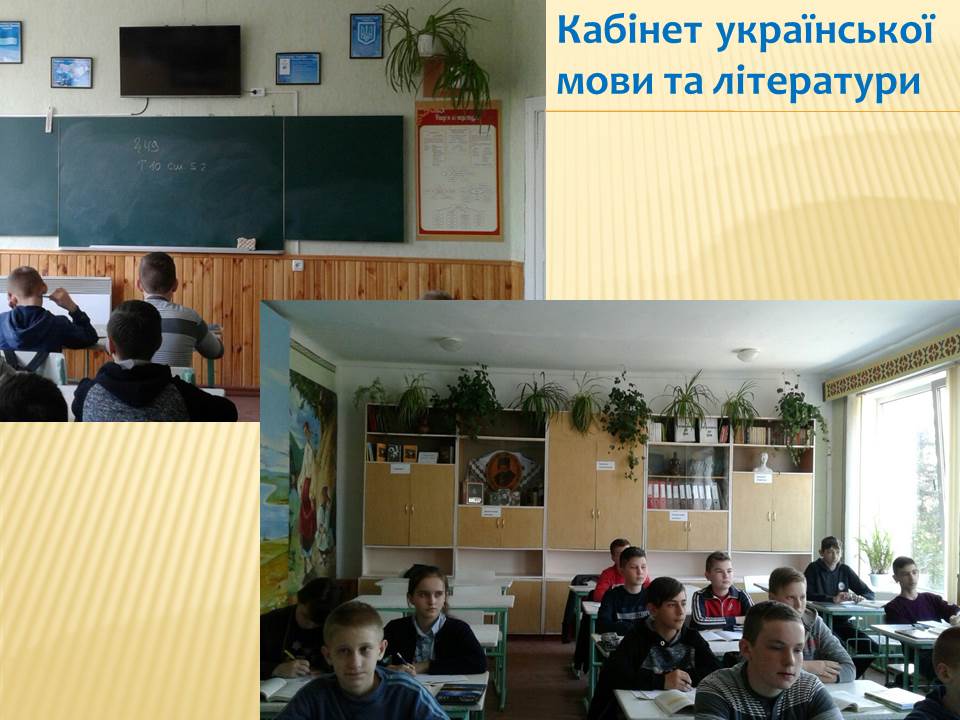 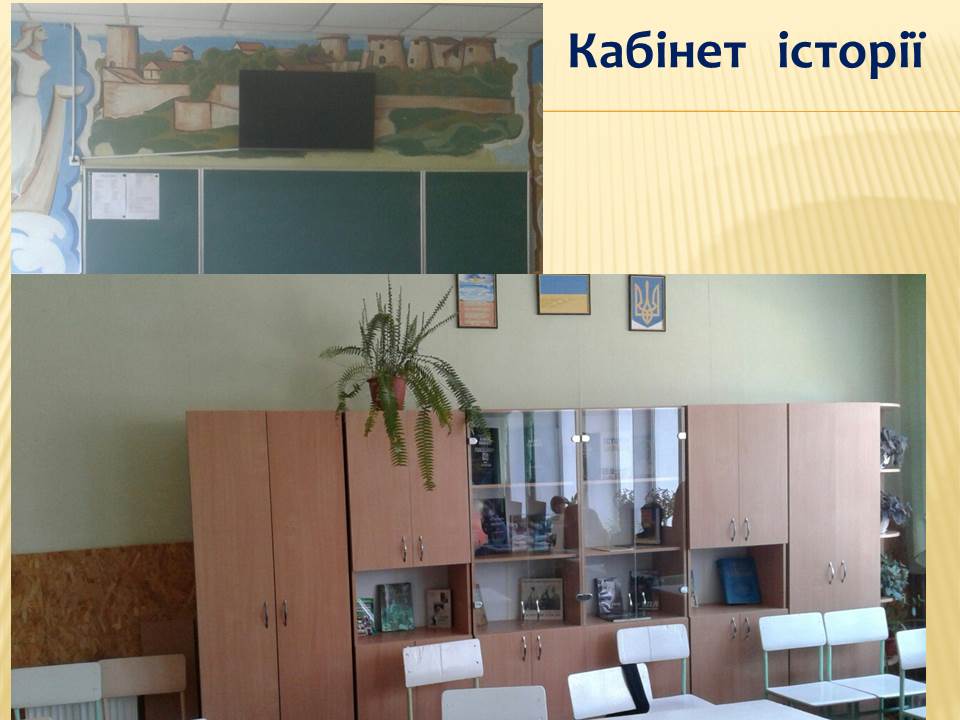 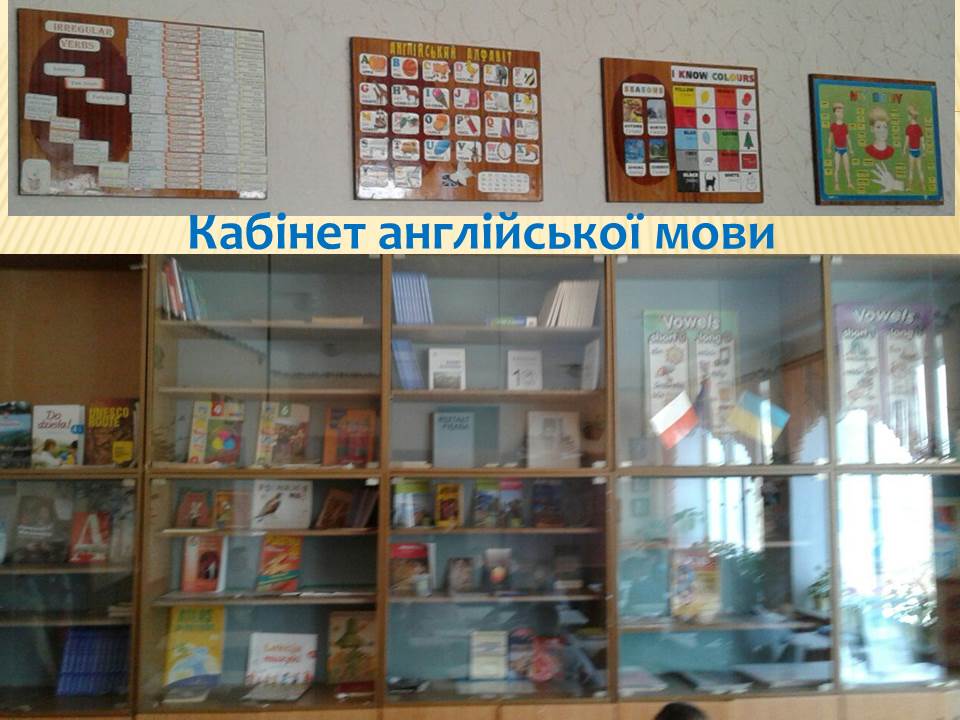 Навчально-методичне забезпечення кабінетів: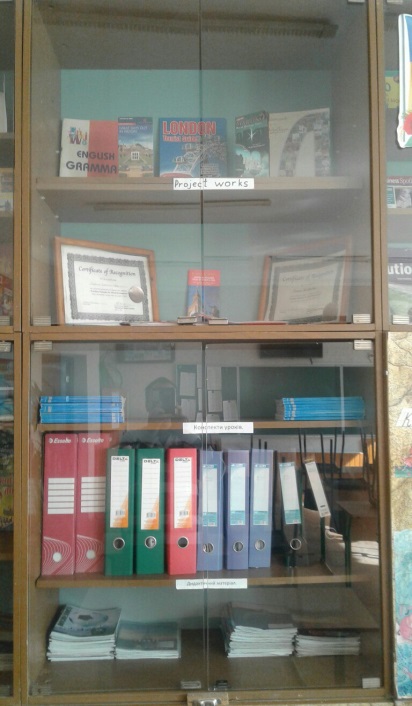 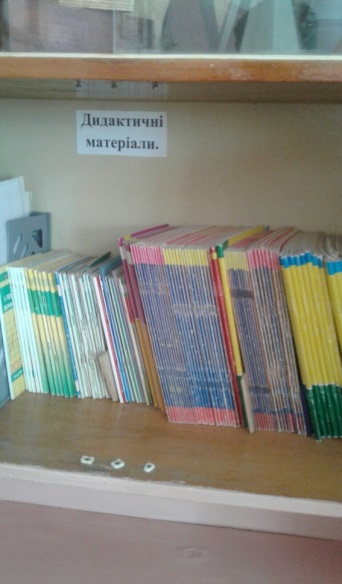 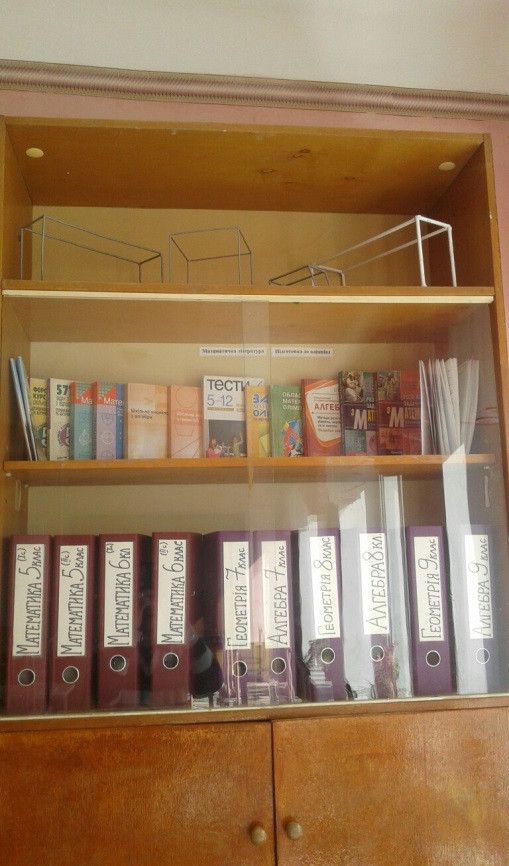 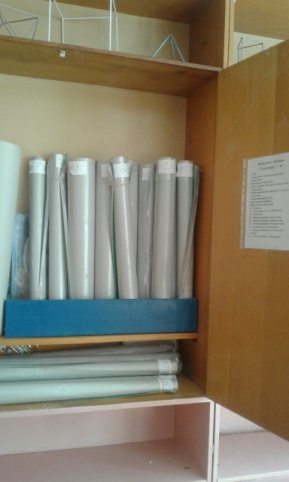 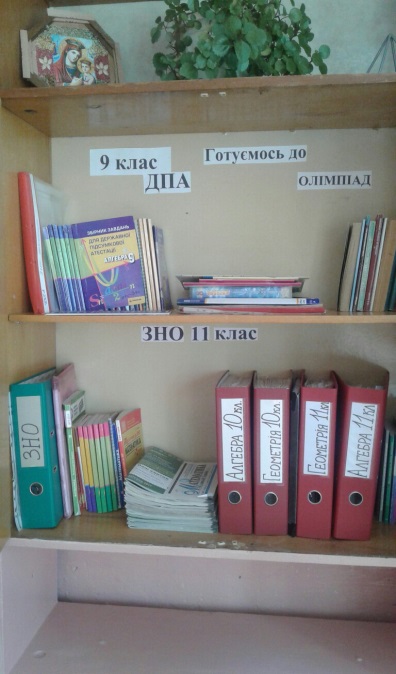 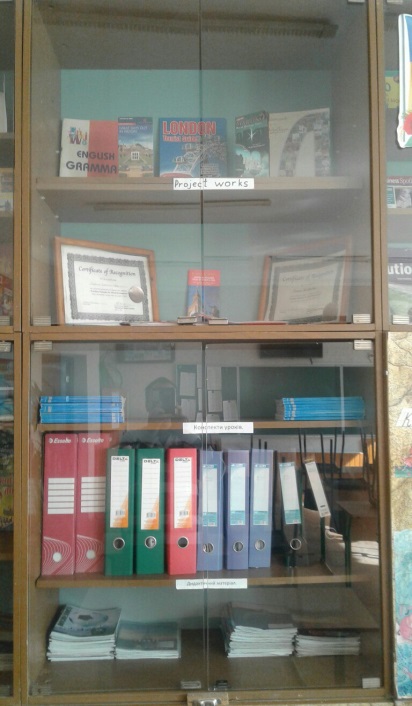 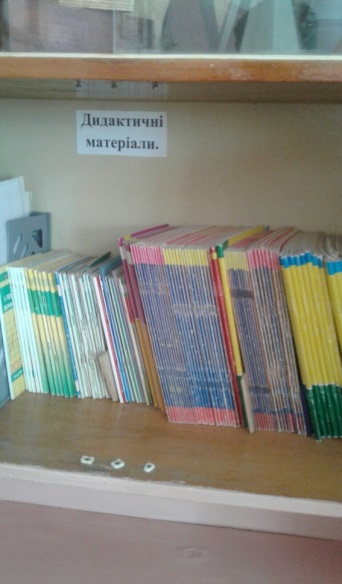 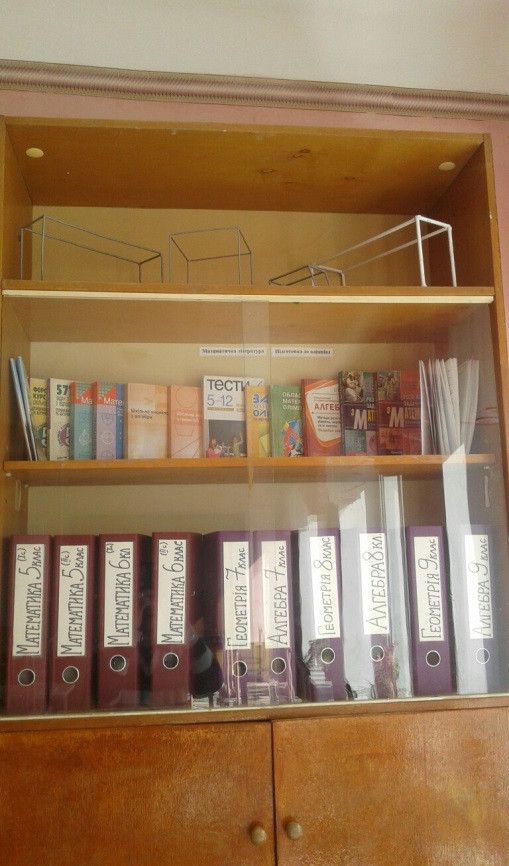 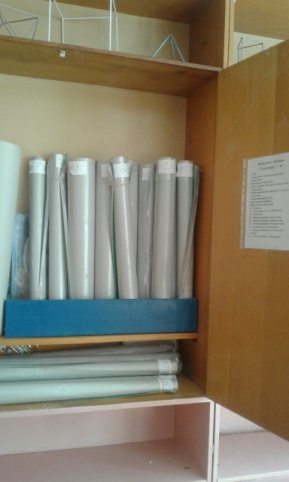 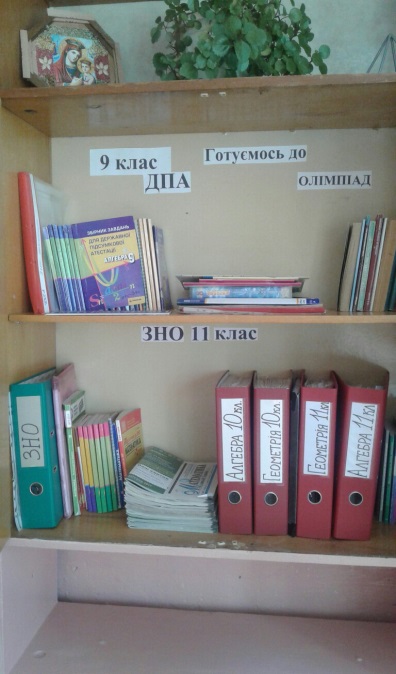 Летичівський НВК №1 «загальноосвітня школа І-ІІІ ступенів- ліцей»Сучасний кабінет як творча лабораторія вчителя та учня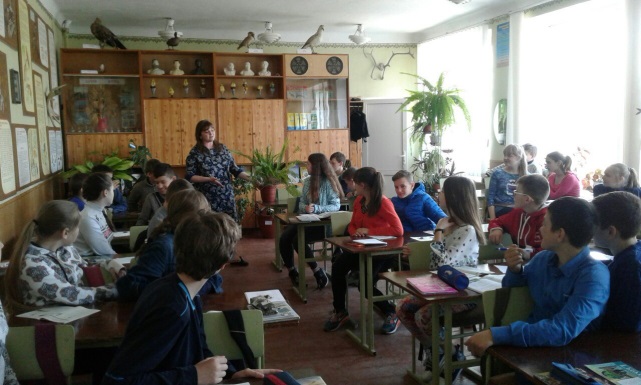 Летичів4 квітня 2017 р.Навчання буде успішнішим, якщо в учителя є можливість пояснювати або закріплювати матеріал, використовуючи наочність, сучасні педагогічні засоби навчання, інтерактивні технології. Оптимальне комплексне використання всіх видів навчального обладнання, яке зосереджене в кабінетах, допомагає вчителю досягнути високого рівня засвоєння навчальної дисципліни, підвищенню ефективності праці, прищепленню інтересів учнів до предмета, забезпеченню міжпредметних зв'язків на уроках.• кабінет хімії; • кабінет математики;• кабінет біології; • кабінет географії; • кабінет фізики; • кабінет української мови та літератури; • кабінет зарубіжної літератури;• кабінет англійської мови; • кабінет історії;
• 3 комп'ютерні класи з доступом до мережі INTERNET;• кабінет Захисту Вітчизни;• 2 майстерні трудового навчання;• спортивний зал і спортивна кімната•футбольне поле з штучним покриттямІнтерактивні комплекси: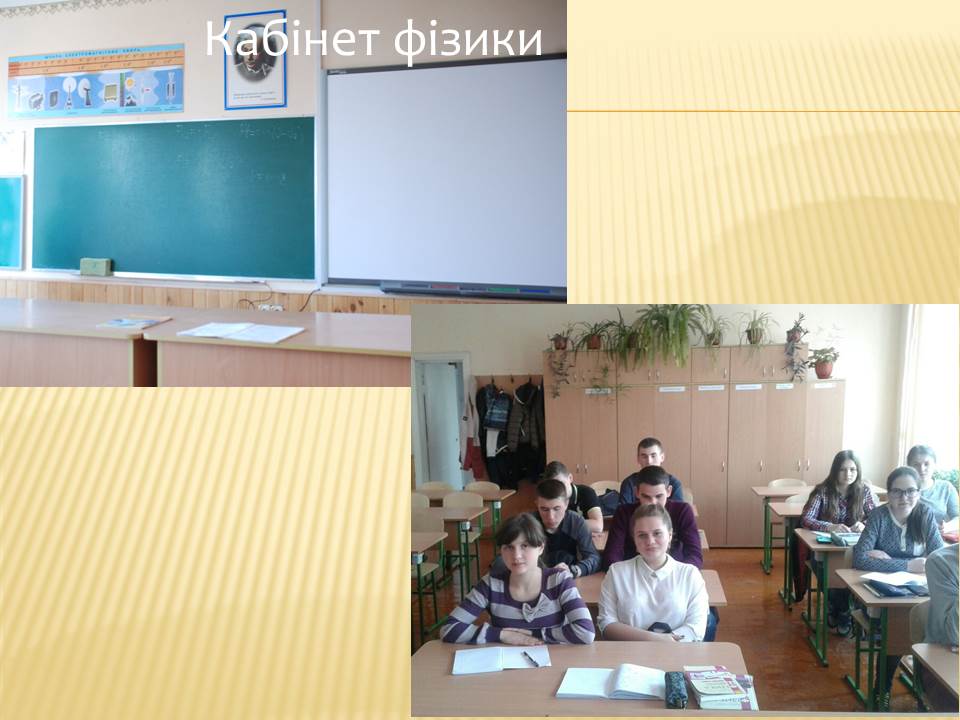 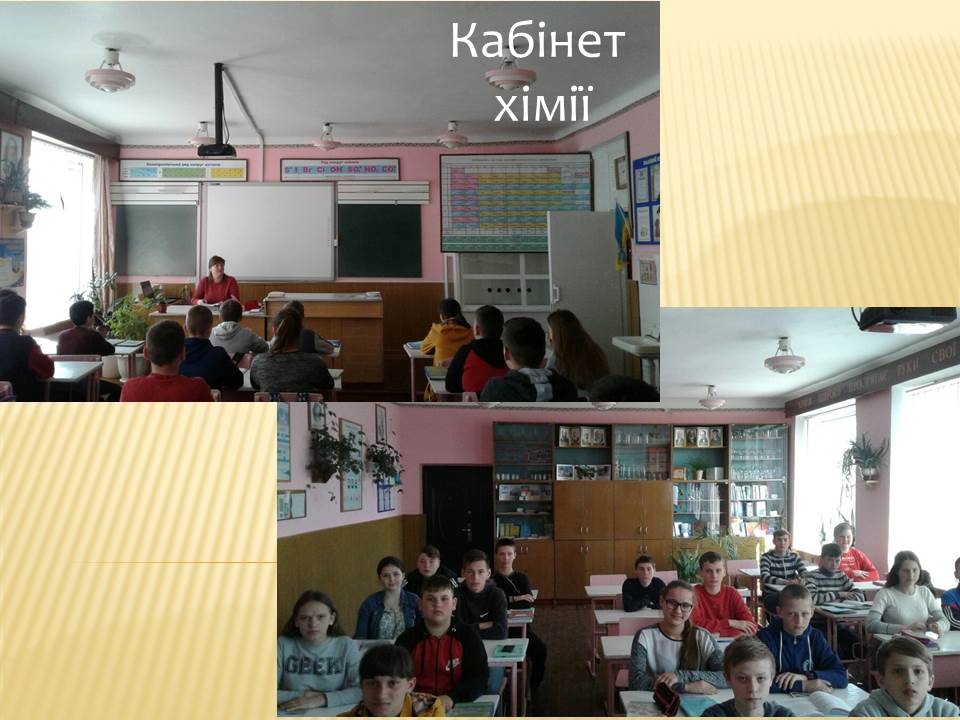 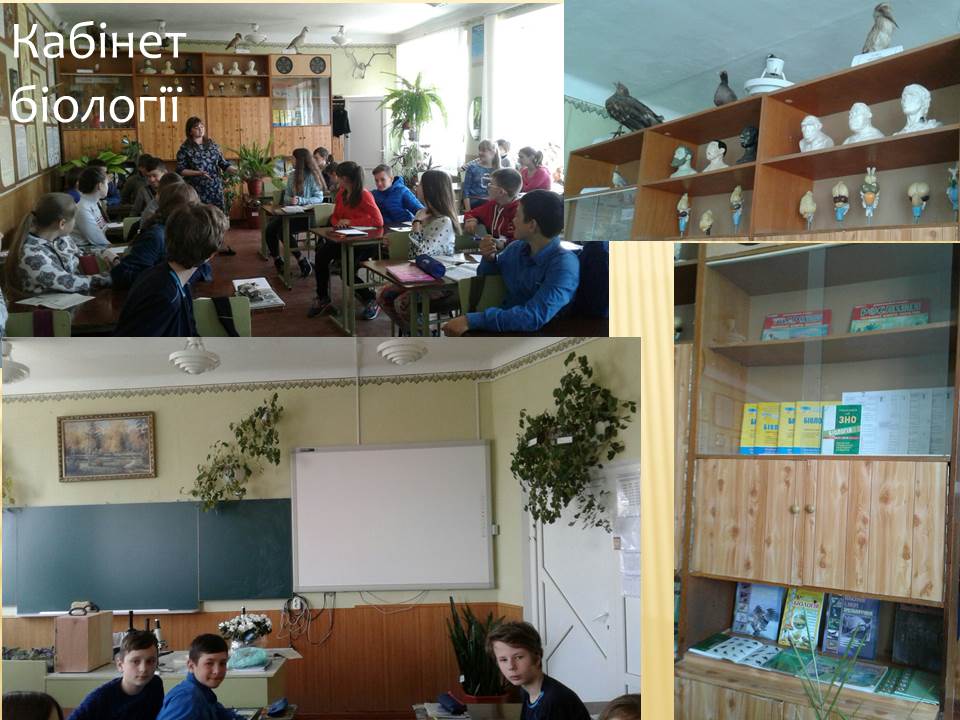 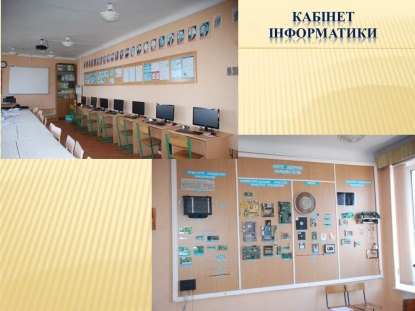 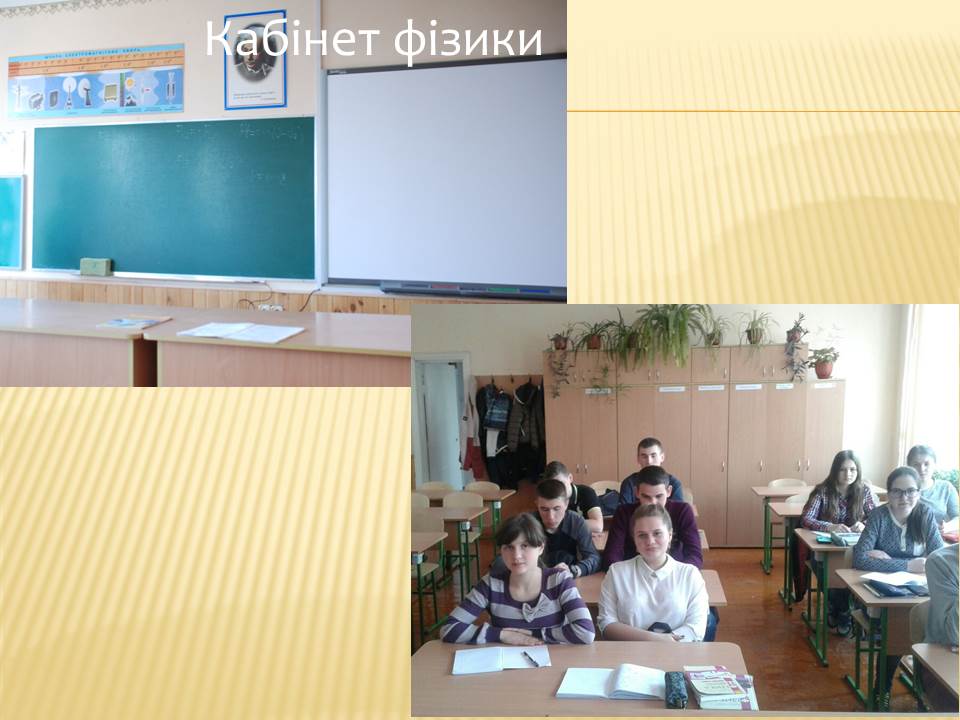 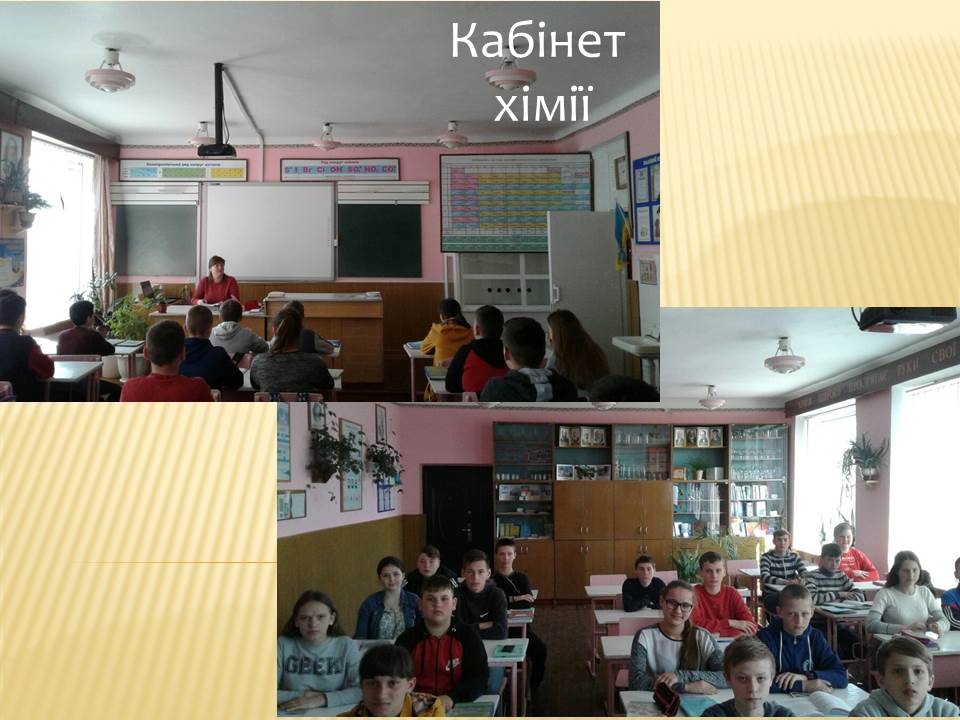 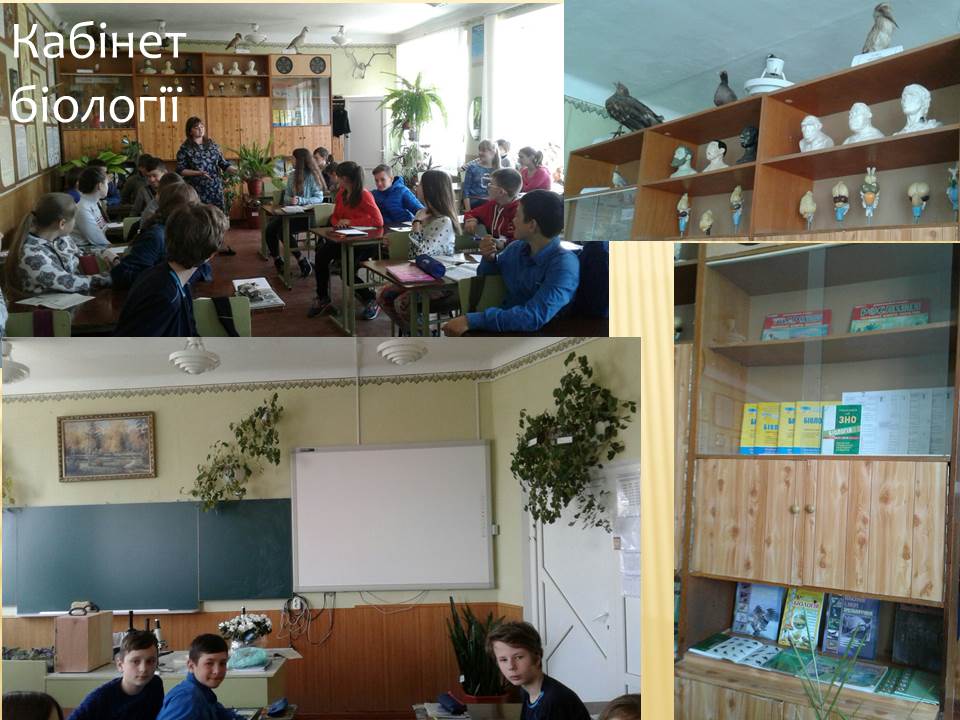 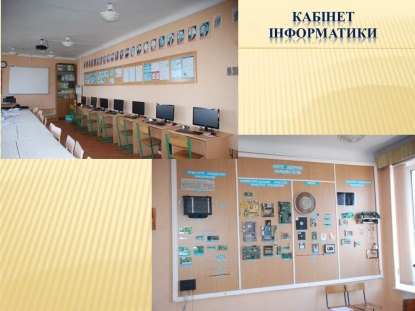 Лабораторне обладнання: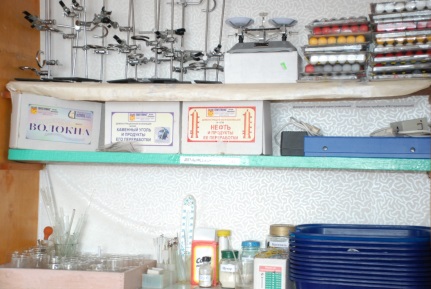 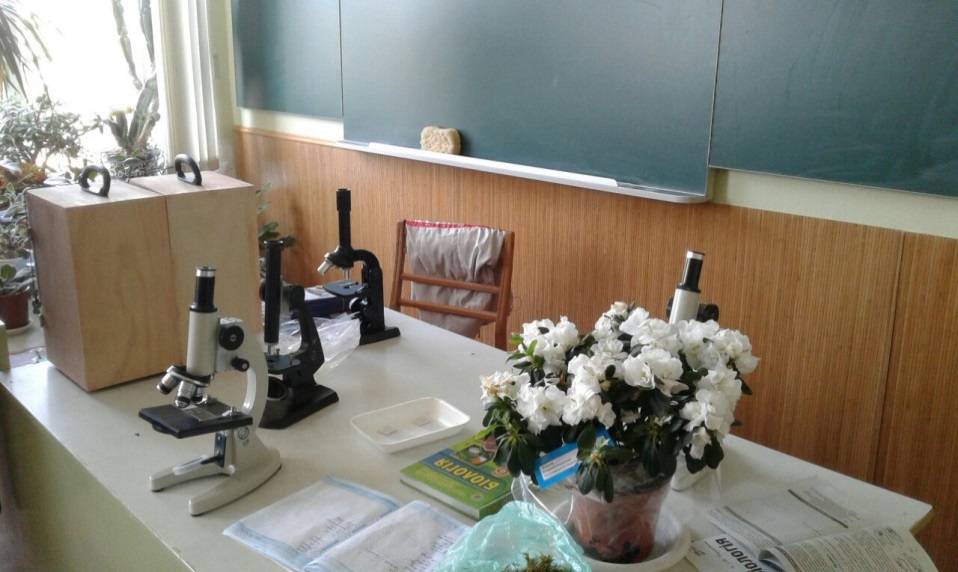 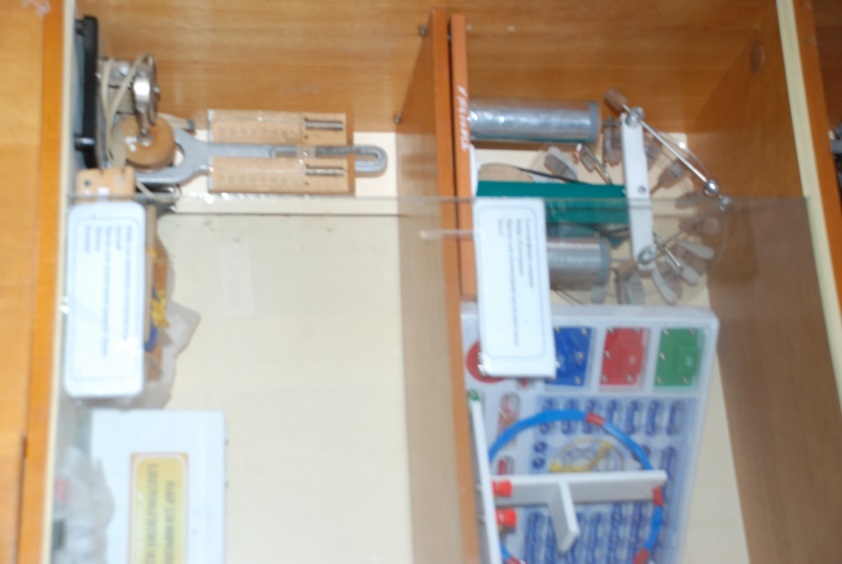 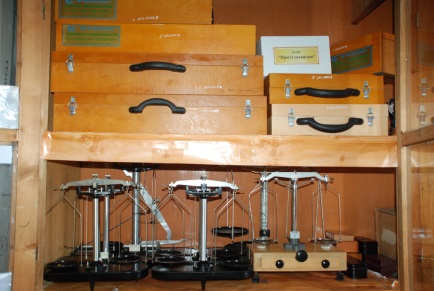 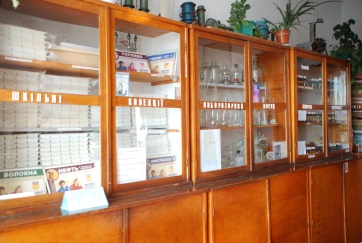 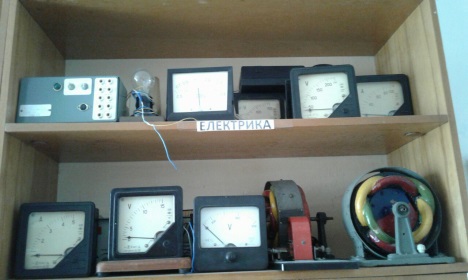 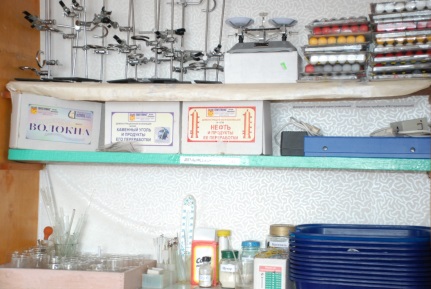 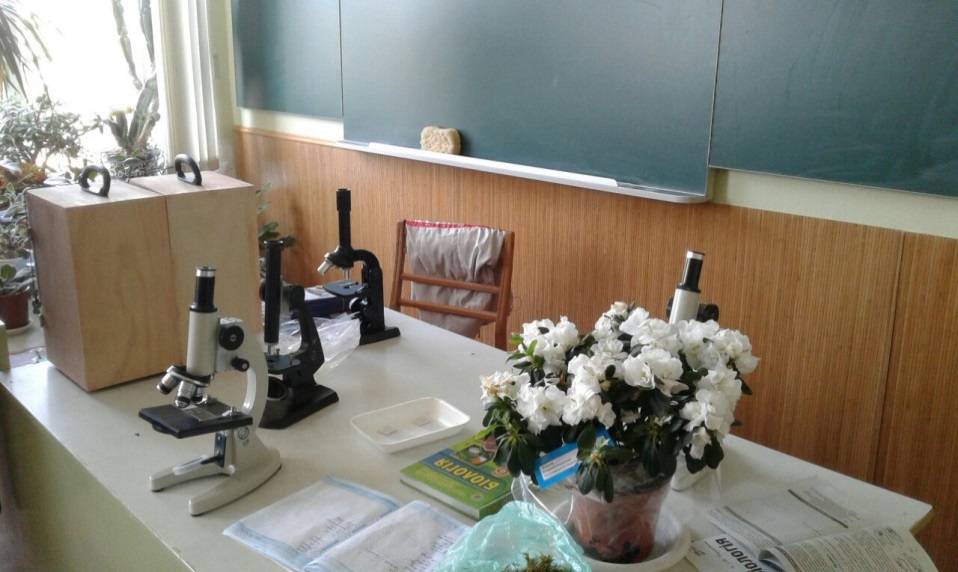 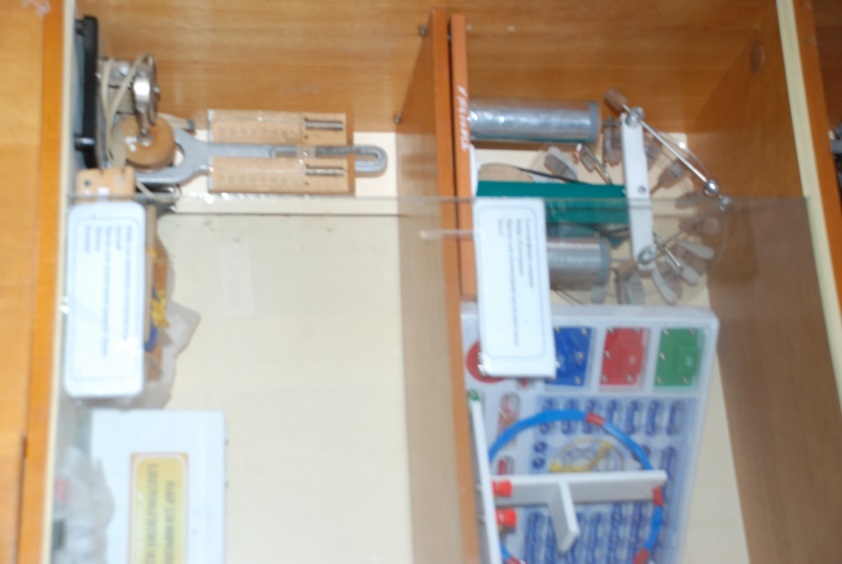 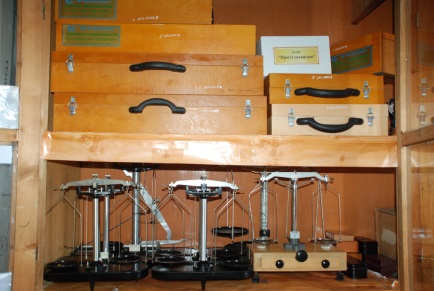 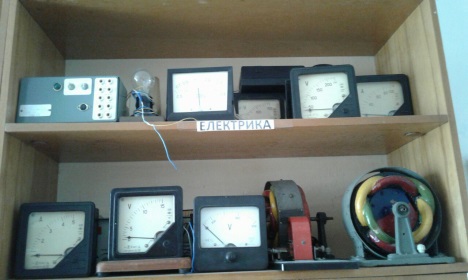 